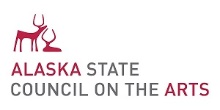 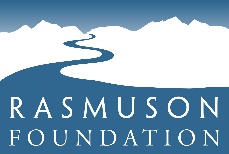 Cultural Collaborations Excursion GrantFinal Report: Cover & NarrativeAlaska State Council on the Arts161 Klevin Street, Suite 102Anchorage, AK   99508Program Contact: Laura ForbesPhone: (907) 269-6682Toll Free: (888) 278-7424Email: laura.forbes@alaska.govThis final report form is also available for download on the ASCA website at http://arts.alaska.gov/. Please complete this report and return to the Alaska State Council on the Arts 60 days following the end of the last excursion funded, or prior to August 31, following the end of the grant fiscal year (July 1- June 30). The report should include a brief description of what students saw, experienced and learned (see narrative questions below) and a completed budget page showing actual transportation/admission expenses. Schools or districts failing to submit a completed final report may be excluded from receiving another Cultural Collaborations Excursion grant for the school years immediately following the year of the grant award.Narrative Report & Documentation Respond to the following questions, describing the experience(s) the Excursion Grant helped to support. Limit your response to no more than two attached pages in no smaller than 11 pt. type, including information about each Excursion attended:(a)  Describe the activity or activities your students attended.(b)  Describe what your students saw, experienced and learned.(c)  How did the excursion(s) expose students to new ideas and/or art forms? (d)  In what pre- or post-event activities did your students engage?(e)  To which Alaska Arts Standards do you feel these activities related for your students? To other content areas? Alaska Arts Standards available at https://education.alaska.gov/standards/arts. Attach any photographic or other documentation of the activities this grant supported or include with your report. If you include photographs of your students as they participate in the excursion(s) or any pre or post excursion activities, please let us know if we may share this documentation with our authorizers, partners and constituents as evidence of the impact of this program. Please include labels for each documentary artifact.  Cultural Collaborations Excursion GrantFinal Report: Budget and CertificationExcursion Grant Budget ReportingProvide information for each Excursion Grant activity/event attended; report on each excursion, individually, in the tables provided below. We encourage you to account for the total transportation/admission costs for each excursion, though they may have been partially paid through other funding sources (e.g. student contributions, school funds, PTA/PTO funds). If you utilized Excursion Grant funds from this award for more than three excursions, you may print additional copies of this page, to include with your final reporting and documentation. Sign and submit your Cultural Collaborations final report attn: Arts Education Program Director. The report may be mailed or emailed to the contact at the top of this form. By signing and submitting this report, you are certifying the statements contained within are, to the best of your knowledge, true and accurate. We encourage you to retain a copy of this report for your records. Excursion Grant Final Report CertificationContact and Grant Award Overview InformationContact and Grant Award Overview InformationSchool Name:Grant Award Number:Contact Name:Contact Email:Grant Amount Awarded:Actual Total Amount Spent:Total # Participating Students:Total # Participating Adults:Excursion #1Excursion #1Excursion Destination:Excursion Destination:Activity/Event Name:Activity/Event Name:Date of Activity/Event:Participant Grade Level(s):Total # Participating Students:Total # Participating Adults: Total Transportation Costs:Total Admission Costs:Excursion #2Excursion #2Excursion Destination:Excursion Destination:Activity/Event Name:Activity/Event Name:Date of Activity/Event:Participant Grade Level(s):Total # Participating Students:Total # Participating Adults: Total Transportation Costs:Total Admission Costs:Excursion #3Excursion #3Excursion Destination:Excursion Destination:Activity/Event Name:Activity/Event Name:Date of Activity/Event:Participant Grade Level(s):Total # Participating Students:Total # Participating Adults: Total Transportation Costs:Total Admission Costs:Certification: By signing this grant application, I certify that the information contained in this final report, including attachments, is true and correct to the best of my knowledge.Certification: By signing this grant application, I certify that the information contained in this final report, including attachments, is true and correct to the best of my knowledge.Report Prepared by (printed name & title):Report Prepared by (printed name & title):Contact Phone: Contact Email:Signature:	Date of Signature: